Aerobic Workout Chart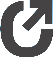 